
ประกาศโรงพยาบาลสมเด็จพระปิ่นเกล้า
เรื่อง ประกาศผู้ชนะการเสนอราคา ประกวดราคาซื้อเครื่องวิเคราะห์โรคต้อหิน และถ่ายภาพจอประสาทตา ด้วยวิธีประกวดราคาอิเล็กทรอนิกส์ (e-bidding)
--------------------------------------------------------------------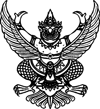 
ประกาศโรงพยาบาลสมเด็จพระปิ่นเกล้า
เรื่อง ประกาศผู้ชนะการเสนอราคา ประกวดราคาซื้อเครื่องวิเคราะห์โรคต้อหิน และถ่ายภาพจอประสาทตา ด้วยวิธีประกวดราคาอิเล็กทรอนิกส์ (e-bidding)
--------------------------------------------------------------------               ตามประกาศ โรงพยาบาลสมเด็จพระปิ่นเกล้า เรื่อง ประกวดราคาซื้อเครื่องวิเคราะห์โรคต้อหิน และถ่ายภาพจอประสาทตา ด้วยวิธีประกวดราคาอิเล็กทรอนิกส์ (e-bidding) และเอกสารประกวดราคาซื้อด้วยวิธีประกวดราคาอิเล็กทรอนิกส์ (e-Bidding) เลขที่ บ.๕ - ๖๔ ลงวันที่ ๒๗ พฤษภาคม ๒๕๖๔ นั้น
               เครื่องวิเคราะห์โรคต้อหิน และถ่ายภาพจอประสาทตา จำนวน ๑ เครื่อง ผู้เสนอราคาที่ชนะการเสนอราคา ได้แก่ บริษัท คาร์ล ไซส์ส จำกัด (ขายส่ง,ให้บริการ) โดยเสนอราคาต่ำสุด เป็นเงินทั้งสิ้น ๔,๙๔๐,๐๐๐.๐๐ บาท (สี่ล้านเก้าแสนสี่หมื่นบาทถ้วน) รวมภาษีมูลค่าเพิ่มและภาษีอื่น ค่าขนส่ง ค่าจดทะเบียน และค่าใช้จ่ายอื่นๆ ทั้งปวง               ตามประกาศ โรงพยาบาลสมเด็จพระปิ่นเกล้า เรื่อง ประกวดราคาซื้อเครื่องวิเคราะห์โรคต้อหิน และถ่ายภาพจอประสาทตา ด้วยวิธีประกวดราคาอิเล็กทรอนิกส์ (e-bidding) และเอกสารประกวดราคาซื้อด้วยวิธีประกวดราคาอิเล็กทรอนิกส์ (e-Bidding) เลขที่ บ.๕ - ๖๔ ลงวันที่ ๒๗ พฤษภาคม ๒๕๖๔ นั้น
               เครื่องวิเคราะห์โรคต้อหิน และถ่ายภาพจอประสาทตา จำนวน ๑ เครื่อง ผู้เสนอราคาที่ชนะการเสนอราคา ได้แก่ บริษัท คาร์ล ไซส์ส จำกัด (ขายส่ง,ให้บริการ) โดยเสนอราคาต่ำสุด เป็นเงินทั้งสิ้น ๔,๙๔๐,๐๐๐.๐๐ บาท (สี่ล้านเก้าแสนสี่หมื่นบาทถ้วน) รวมภาษีมูลค่าเพิ่มและภาษีอื่น ค่าขนส่ง ค่าจดทะเบียน และค่าใช้จ่ายอื่นๆ ทั้งปวงประกาศ ณ วันที่ ๒๒ มิถุนายน พ.ศ. ๒๕๖๔                   พลเรือตรี นิธิ  พงศ์อนันต์
                 ผู้อำนวยการโรงพยาบาลสมเด็จพระปิ่นเกล้า                             กรมแพทย์ทหารเรือ